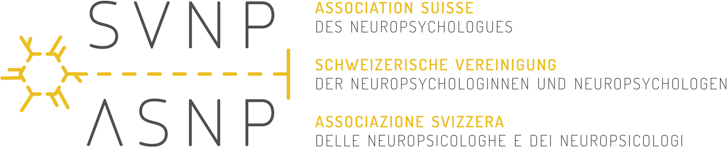 Demande d’adhésion pour les cabinets de neuropsychologie si vous n’avez pas adhéré à la solution transitoire avec HSK/CSS!Je soumets à l’Association Suisse des Neuropsychologues (ASNP) la demande d’adhérer à l’une ou plusieurs des conventions sur la valeur du point tarifaire entre l’ASNP et la communauté d’achat HSK AG, CSS et tarifsuisse ag.Je confirme remplir toutes les conditions prévues par la convention pertinente sur la valeur du point tarifaire ainsi qu’accepter et observer intégralement les dispositions contractuelles.Nom et adresse du prestataire de service:Nom du demandeur / de la demandeuse d’adhésion:Je souhaite adhérer / ne pas adhérer à la / aux conventions tarifaires suivante/s:Frais occasionnés:L’adhésion à une, deux ou toutes les 3 conventions tarifaires n’occasionne pas des frais pour vous, si vous êtes membre de l’ASNP. Si vous n’êtes PAS membre de l’ASNP, un montant unique d’entrée de 3 000 CHF, puis, à partir de 2023, une cotisation annuelle récurrente d’utilisation de 300 CHF vous seront facturées.Date, Signature:       ___________________________________________Adresse: Secrétariat ASNP c/o FSP, Effingerstrasse 15, 3008 Berneinfo@neuropsy.ch, Tél. 031 388 88 20Une demande doit être faite sur http://www.refdata.ch pour le GLN, et sur https://sasis.ch pour le N° RCCCabinet N° RCCGLN (global location number)SupplémentRueCP / VillePrénom / nomTitre / fonctionE-mailTéléphoneMembre de l’ASNPOUI / NON (Veuillez rayer la mention inutile)Convention tarifaire au 1.4.2021 de l’ASNP avec HSK:O   OUI, j’adhère.O   Non, je n’adhère PAS.Convention tarifaire au 1.4.2021 de l’ASNPavec CSS:O   OUI, j’adhère.O   Non, je n’adhère PAS.Convention tarifaire au 1.4.2021 de l’ASNP avec tarifsuisse ag:O   OUI, j’adhère.O   Non, je n’adhère PAS.